Lenten Midweek Service For March 13, 2019Bethlehem/Zion Lutheran Parish              Ludington & Fall Creek, Wisconsin         Rev. James Norton	   715-514-5478Linda Wiese, OrganistA God Who PraysAs We Gather“Behold the man!” was Pontius Pilate’s short, yet most profound, sermon. Our endeavor this Lententide and Easter Sunday is to behold the man, God in human flesh, Jesus. Each time together, we are meditating on and proclaiming His real, bodily suffering and death as well as His physical resurrection. He knew all that real bodies experience; He suffered, wept, bled, ate, and hoped. Today, we remember how the man Jesus prayed to His Father and ours. He is our great High Priest, who even now prays for us!As we move through this season of Lent, it will become increasingly clear why God became man: He lived this physical life in order to be nailed to a cross. Thereby, we are truly preparing for the celebration of His real, bodily, flesh-and-blood resurrection. Without that, our faith and our preaching are all in vain. God the Son became the embodied, incarnate Son of Mary. In Jesus, God has human flesh, a body, just like us. What could be more profound? Behold the man, who has led the way for us through death to our own physical resurrection!● ● ● ● ● ● ● ● ● ● ● ● ● ● ● ● ● ● ● ● ● ● ● ● ● ● ● ● ● ● ● ● ● ● ● ● ● ● LSB –Vespers, P. 229Psalm 26 LSB Hymns:  435, 564, 527Old Testament:  Numbers 18:1-7Epistle:  Hebrews 7:20-28Gospel:  John 17:1-26The Message: “We Have A God Who Prays for Us”Text: Hebrews 7:20-28A light lunch will be served following the service.● ● ● ● ● ● ● ● ● ● ● ● ● ● ● ● ● ● ● ● ● ● ● ● ● ● ● ● ● ● ● ● ● ● ● ● ● ● 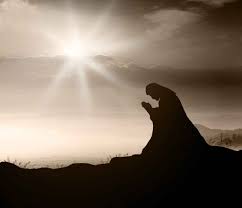 +++++++++++Bethlehem Lutheran Church reaching out to our community and to the world with the gospel of Jesus Christ.Zion Lutheran Church seeks to preach and teach God’s word to all people of all ages and show God’s love through our witness, fellowship and service.Bethlehem Parish Office (715) 877-3249 - E19675 St. Rd. 27, Fall Creek, WI  54742Zion (715) 877-3128 - 1286 S 150th Ave, Fall Creek, WI 54742Web address: www.zion-bethlehem.org    Facebook: Zion-Bethlehem Lutheran Churche-mail – countryc@centurylink.net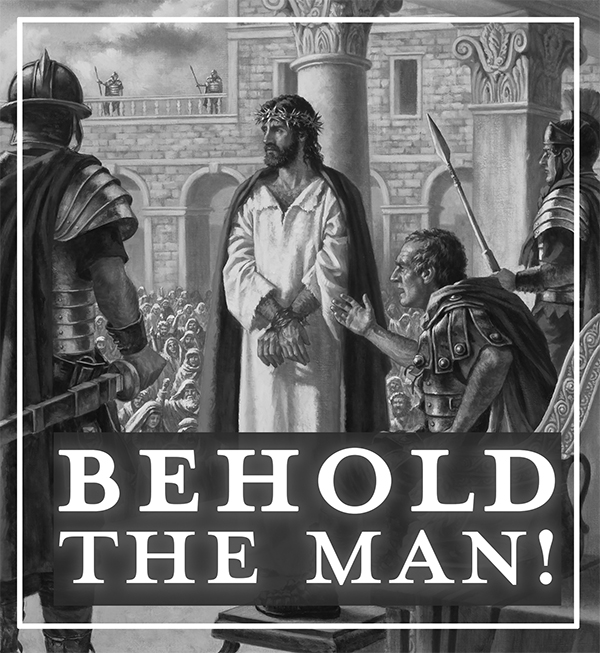 Lenten Midweek Service for March 13, 2019